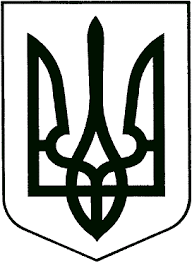 ЗВЯГЕЛЬСЬКИЙ МІСЬКИЙ ГОЛОВАРОЗПОРЯДЖЕННЯ 14.03.2023                                                                                      № 61(о)Про виділення коштів   Керуючись пунктами 13, 20 частини четвертої  статті 42 Закону України „Про місцеве самоврядування  в  Україні“, рішенням міської ради від 22.12.2022 №715 „Про бюджет Новоград-Волинської міської  територіальної громади на 2023 рік“ зі змінами, з метою ефективного використання коштів міської територіальної громади:    1. Фінансовому управлінню міської ради профінансувати управління житлово-комунального господарства та екології  міської ради  за рахунок коштів        бюджету  Звягельської  міської  територіальної  громади  в  сумі 185 445 500   грн.       2.Управлінню житлово-комунального господарства та екології міської ради    виділені  кошти   в сумі 185 445 500 грн.  направити  на  оплату виконаних  робіт  згідно укладених угод на :    2.1 Внески в статутний капітал	КП ЗMP «Звягельтепло» для придбання комунального транспорту(самоскид з маніпулятором)-6 500 000грн.     2.2 Внески	в	статутний	капітал	КП ЗMP «Звягельтепло» «Технічне переоснащення котельні по вул.******в м.Звягель Житомирської області» ( в т. ч. виготовлення проектно-кошторисної документації)-7 600 000грн.    2.3 Внески	в	статутний	   капітал 	  КП	     ЗMP       «Звягельтепло»«Технічне переоснащення	котельні	по	вул. ******** в м.Звягель Житомирської області»( в т. ч. виготовлення проектно-кошторисної документації) -2 700 000грн.    2.4 Реконструкція , капітальний ремонт доріг, тротуарів, та під'їздів до багатоквартирних будинків (в т. ч. коригування виготовленої проектно- кошторисної документації та проведення експертизи; виготовлення проектно-кошторисної   документації,  проведення	експертизи)-152 350 000грн.    2.5 Реконструкція шкір-венерологічного диспансеру під гуртожиток для BПO на вул. ******* в м. Звягель Житомирської області (в т.ч. інженерні вишукування, виготовлення проектно-кошторисної документації, проведення експертизи по об'єкту та виконання робіт, витрати пов'язані з введенням в експлуатацію)- 2 000 000грн.    2.6	Внески	в	статутний	капітал	КП ЗMP «Звягельсервіс» придбання	комунального	транспорту	  ( автомобіль  сміттєвоз-9 500 000грн.; автомобіль самоскид-2 500 000грн.;)- 12 000 000грн    2.7	Внески  в     статутний	капітал КП 3MP «Звягельсервіс» придбання	обладнання	   спецпризначення	 (гідравлічний молот для  екскаватора -420 000грн.; гідравлічний   бур	для	різки	пеньків- 400 000грн.; навісне обладнання-292 000грн.;обладнання щіткове	до тракторної техніки-210000грн.;подрібнювач гілля -260 000грн.)- 1 582 000грн.    2.8 	Придбання декоративних дерев для озеленення місць загального користування (КП ЗMP «Звягельсервіс» )-713 500грн.    3. Контроль за виконанням цього розпорядження  покласти на заступника міського голови Якубова В.О.Міський голова                        	                                         Микола  БОРОВЕЦЬ			